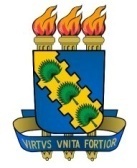 UNIVERSIDADE FEDERAL DO CEARÁFACULDADE DE MEDICINAPROGRAMA DE PÓS-GRADUAÇÃO EM CIÊNCIAS MORFOFUNCIONAISREQUERIMENTO PARA MARCAÇÃO DE EXAME DE QUALIFICAÇÃO/DEFESADADOS GERAIS:BANCA EXAMINADORA: especificar presidente/membro externo/membro internoObs: Se o docente for EXTERNO À UFC, incluir: CPF, e-mail, Instituição de origem, Maior titulação-AnoObs: Anexar TÍTULO, RESUMO, PALAVRAS-CHAVE E NÚMERO DE PÁGINAS.TÍTULO: RESUMO.Palavras-chaves:Número de páginasREQUERENTE:NÍVEL:ORIENTADOR:DIA E HORÁRIO:LOCAL:123